678185, Мирнинский район,   п. Чернышевский ул. Каландарашвили 1 «А». Телефон 7-32-59, факс 7-20-89.  E-mail: adm-ok@mail.ruПОСТАНОВЛЕНИЕ№  13  от  « 31 »  01    2019г.О внесении изменений в ПостановлениеГлавы МО «Посёлок Чернышевский» Мирнинского района Республики Саха (Якутия) № 53 от 31.05.2017г.В соответствии с Постановлением от 29.12.2016г. № 1584 «Об утверждении Порядка проведения реструктуризации обязательств (задолженности) по бюджетным кредитам, предоставленным бюджетам муниципальных образований поселений Мирнинского района из бюджета МО «Мирнинский район» Республики Саха (Якутия)», руководствуясь Уставом МО «Посёлок Чернышевский» Мирнинского района республики Саха (Якутия):Внести изменения в приложение 1 к Постановлению Главы от 31.5.2017г. № 53 «Об утверждении плана мероприятий по финансовому оздоровлению бюджета МО «Посёлок Чернышевский» Мирнинского района Республики Саха (Якутия) на 2018-20019 годы».Обнародовать настоящее постановление на официальном сайте МО      «Мирнинский район» (www.алмазный-край.рф).Контроль за исполнением настоящего постановления оставляю за собой.Настоящее постановление вступает в силу со дня его обнародования и распространяется на правоотношения, возникшие с 01.06.2017 года.Глава МО «Поселок Чернышевский»                                                       Л.Н. ТрофимоваСогласовано:Юрист ___________________Н.Ю. Торба						 Главный бухгалтер ___________________Ж.В. КолисниченкоРоссийская ФедерацияРеспублика Саха (Якутия)Мирнинский районАДМИНИСТРАЦИЯМУНИЦИПАЛЬНОГО ОБРАЗОВАНИЯ«Поселок Чернышевский»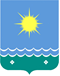  Россия Федерацията               Саха Өрөспүүбүлүкэтэ Мииринэй оройуона«Чернышевскай бөhүөлэгэ»МУНИЦИПАЛЬНАЙ ТЭРИЛЛИИДЬАhАЛТАТА